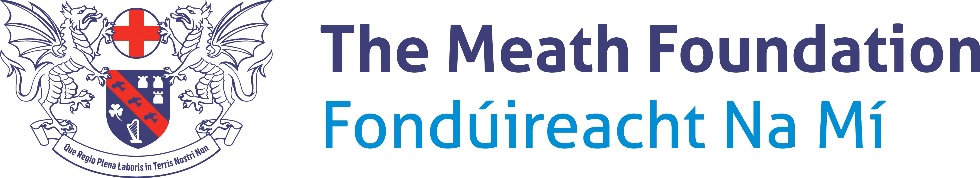 The J.A. Brian Keogh Research Medal & Travel Bursary2020 Application form Name: __________________________________          	Personnel No: ______________________________             (Block letters)	Department: _____________________________ 	Job title: ___________________________________Telephone No: ___________________________             Email address: ______________________________ Title of the course/project: ___________________________________________________________________(The title of the course/project should catch the reader’s attention and be accurate.) Aims and objectives of the project: Title and summary of Research2000 words only excluding references and abstracts.  The applicant(s) should include a clear description of the aims and objectives of the project If the application is for funding for education then the relevance of the course to the Department should be outlined and how this will benefit the service delivered to our patients.Use another page if required. Personal statement:I will ensure that The Meath Foundation's contribution to funding this research/education is suitably acknowledged in any publications.I will inform The Foundation of any changes to details set out in the applicationSignature: ______________________________      		Date: ______________________________The application must be sponsored by the Clinical Director for the Medical DirectorateSignature: ______________________ 				Date: ____________________                  Clinical Director - MedicinePlease return the completed application form by email to The Meath Foundation at meath.foundation@tuh.ie no later than Monday, 28th September 2020The decision of The Meath Foundation is finalJune 2020Tel: +353 1 414 3095 • Email: meathfoundation@tuh.ie • Web: www.meathfoundation.comThe Meath Foundation is a voluntary independent registered charity, no. 20038045